	Женева, 3 октября 2016 годаУважаемая госпожа,
уважаемый господин,1	По просьбе Председателя 20-й Исследовательской комиссии МСЭ-Т (IoT и его приложения, включая "умные" города и сообщества) имею честь сообщить вам, что указанная Исследовательская комиссия, собрание которой состоится 13–23 марта 2017 года, намеревается применить для утверждения вышеупомянутого проекта Рекомендации процедуру, описанную в разделе 9 Резолюции 1 (Дубай, 2012 г.) ВАСЭ.2	Название, резюме и место размещения проекта Рекомендации МСЭ-Т, предлагаемого к утверждению, содержатся в Приложении 1.3	Просьба ко всем Государствам – Членам МСЭ, Членам Сектора, Ассоциированным членам или Академическим организациям, располагающим информацией о принадлежащим им или другим сторонам патентах, которые могут полностью либо частично охватывать элементы проекта предлагаемой к утверждению Рекомендации, сообщить об этом БСЭ в соответствии с общей патентной политикой для МСЭ-Т/МСЭ-R/ИСО/МЭК.С имеющейся патентной информацией можно ознакомиться в онлайновом режиме на веб-сайте МСЭ-Т (www.itu.int/ipr/).4	Учитывая положения раздела 9 Резолюции 1, заранее благодарю вас за информацию о том, дает ли ваша администрация 20-й Исследовательской комиссии МСЭ-Т полномочия рассмотреть на своем собрании проект указанной Рекомендации на предмет ее утверждения, направленную в мой адрес до 2400 UTC 1 марта 2017 года.Если какие-либо Государства-Члены сочтут, что рассматривать проект Рекомендации на предмет его утверждения не следует, им необходимо сообщить о причинах такого неодобрения и указать, какие возможные изменения могли бы способствовать дальнейшему рассмотрению и утверждению проекта Рекомендации.5	В случае если 70% или более Государств-Членов в своих ответах выскажутся за рассмотрение на собрании Исследовательской комиссии проекта указанной Рекомендации на предмет его утверждения, одно пленарное заседание 23 марта 2017 года будет отведено для применения процедуры утверждения.В связи с этим предлагаю вашей администрации направить на собрание своего представителя. Администрациям Государств – Членов Союза предлагается сообщить фамилии глав их делегаций. Если ваша администрация желает быть представленной на собрании признанной эксплуатационной организацией, научной или промышленной организацией либо иным объединением, занимающимся вопросами электросвязи, то в соответствии с п. 239 Статьи 19 Конвенции МСЭ необходимо должным образом сообщить об этом Директору БСЭ.6	Повестка дня и вся соответствующая информация, касающаяся собрания 20-й Исследовательской комиссии МСЭ-Т, будут предоставлены в Коллективном письме 1/20.7	После собрания Директор БСЭ в Циркулярном письме уведомит о принятом по данной Рекомендации решении. Эта информация будет также опубликована в Оперативном бюллетене МСЭ.С уважением,Чхе Суб Ли
Директор Бюро
стандартизации электросвязиПриложение: 1Приложение 1
(к Циркуляру 238 БСЭ)Резюме и место размещения текста1	Проект Рекомендации МСЭ-Т Y.4454 (ранее Y.SC-platform) (R 4)Функциональная совместимость платформ для "умных" городовРезюмеФункционально совместимая платформа услуг "умных" городов обеспечивает их правильное функционирование, а также эффективность, показатели работы, безопасность и масштабируемость. Эта платформа обеспечивает комплексную систему для управления "умными" городами. _______________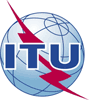 Международный союз электросвязиБюро стандартизации электросвязиМеждународный союз электросвязиБюро стандартизации электросвязи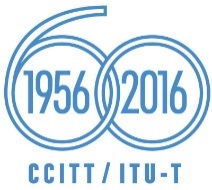 Осн.:Циркуляр 238 БСЭ
SG20/CB–	Администрациям Государств – Членов СоюзаТел.:
Факс:
Эл. почта:+41 22 730 6301
+41 22 730 5853
tsbsg20@itu.intКопии:–	Членам Сектора МСЭ-Т–	Ассоциированным членам МСЭ-Т–	Академическим организациям − Членам МСЭ–	Председателю и заместителям Председателя 20-й Исследовательской комиссии МСЭ-Т–	Директору Бюро развития электросвязи–	Директору Бюро радиосвязиПредмет:Собрание 20-й Исследовательской комиссии МСЭ-Т (13−23 марта 2017 г., Дубай), имеющее целью утверждение проекта Рекомендации МСЭ-T Y.4454 (ранее Y.SC-platform) в соответствии с положениями раздела 9 Резолюции 1 (Пересм. Дубай, 2012 г.) ВАСЭ